Punjab State Power Corporation Limited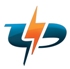 Regd. Office: PSEB Head Office, The Mall Patiala-147001 Corporate Identity Number: U40109PB2010SGC033813 Website:www.pspcl.in Office of Addl.S.E/CMC-1,PSPCL, E-4 Shakti Vihar Patiala    Phone no.0175-220777to787 EPBAX-4372 Email: xen-civil-mtc-pta@pspcl.inTo,Addl SE/Public Relation,PSPCL, Patiala.Memo No.                                               Dated:Subject:	Publication of Tender Notice (TE No.04/CMC-I/2018-19) Enclosed please find herewith 5 copies in English and 5 copies in Punjabi of Tender Notice for publication in the leading Newspapers.				                    The advertisement should appear in the above said newspapers immediately. In case of non-publishing of advertisement before the due date, the bill of newspaper shall not be entertained.Addl.S.E.,Civil Mtc. Cell-I, PSPCL, PatialaEndst.No._____________________/		Dated:__________________/		Copy of the above is forwarded to the following for information and further necessary action please.SE/Estates, PSPCL, Patiala. AE/Civil Mtc. S/D No.1/1, PSPCL, Patiala.Addl.S.E.,Civil Mtc. Cell-I, PSPCL, PatialaPUNJAB STATE POWER CORPORATION LIMITEDTENDER NOTICEOffice: ADDL SE/CMC-I, PSPCL, Patiala.Tenders are invited from Contractors and Labour & Construction Registered Societies for the following work:-Cost of tender specification is Rs.590/- (including GST) Note: The terms and conditions of this tender can be seen at PSPCL website www.pspcl.in.pMjwb rwj pwvr kwrporysn ilm:tYNfr noitsdPqr: vDIk ingrwn ieMjInIAr/isvl mYntInYs sYl nM:1 sYf nM:eI-4 SkqI ivhwr pitAwlw [ hyT ilKy kMm leI TykydwrW Aqy lybr Aqy kMstrsn rijstrf sosweItIAW qoN tYNfr mMgy jWdy hn :-vDIk ingrwn ieMjInIAr/isvl mYntInYs sYl nM:1 pM.rw. pw.kw. ilm.pitAwlw [      PUNJAB STATE POWER CORPORATION LTD             Office of Addl. SE, CMC-I, PSPCL, Patiala             SUBJECT: Tender Enquiry No. 04/CMC-I/2018-19. 	NAME OF WORK: Work of white washing, distempering, polishing, painting etc. in PC-I, PSPCL,   Patiala.TERMS & CONDITIONS;Earnest Money @ 2% of tendered value subject to a minimum of Rs.5000/- and maximum of Rs 10 lac.Completion period : Sïx months from date of Allotment order.The detailed set of NIT specifications will be available in the office of Addl. SE/Civil Mtc.Cell-I, Patiala on payment of Rs. 590/- (inc. GST) (Non refundable) for each set in cash or through crossed demand draft in favour of Addl SE/Civil Mtc.Cell-I, Patiala.Tenders of such bidder who do not purchase the set of NIT specifications shall not be opened.Earnest money only in the form of PSPCL cash receipt crossed demand draft in favors of ADDL.SE/Civil Mtc.Cell-I, Patiala  of any scheduled bank (except Canara Bank) payable at Patiala must accompany the tenders in separate envelope.Tenders without earnest money shall not be opened.Tender documents shall be issued only to those tenderers who prima facie met the qualifying requirements. However issue of tender documents shall not automatically construe qualification of the tenders for allotment of work, which shall again be determined during bid evaluation.PSPCL reserves the right to reject/accept any or all the bids received at its discretion without assigning any reason what so ever.9 Tenders shall be valid for acceptance up to 120 days from the date of their opening.                 10  Incomplete and /or telephonic /tele /telefax/ E.Mail tenders shall not be accepted.If the fixed day for tender opening happens to be a holiday the tenders will be opened at same time on the next working day in the presence of contractors/societies or their representatives who so ever like to stay there.Chargeable to  Annual Estimate for M&R of PC-I, Patiala for the year 2018-19.The contractors shall be enlisted with PSPCL/PSTCL upto 
Rs 10 Lac as B class Contractor or equiv. in Pb. PWD(B&R)/CPWD/MES/ Railway &  labour & construction  societies shall be enlisted with PWD(B&R) onlyThe  labour & construction  societies /contractors   shall have EPF registration No. from RPF commissioner /Asstt. Provident fund commissioner  The  labour & construction  societies /contractors   shall have GST no. The  labour & construction  societies /contractors   shall have PAN no.Addl. SE/Civil Mtc.Cell-I, Patiala Tender No.Name of schemeHead of accountAccounting  HeadLocation codeAccounting Unit04/CMC-I /2018-19Work of white washing, distempering, polishing, painting etc. in PC-1, PSPCL, Patiala.Revenue Head 74.2812Addl.SE/ CMC-I, PSPCL, Patiala.S.NoName of WorkEnquiry No.Starting Date of issue of tenderLast Date of issue of tenderLast Date & time of submission of tendersDate & time of Opening of tenders1.Work of white washing, distempering, polishing, painting etc. in PC-1, PSPCL, Patiala.04/CMC-I/2018-1930.04.201818.05.201825.05.2018Up to 3.00PM25.05.2018at 3.30 PM                                                                                       Addl. SE, CMC-I, PSPCL, PatialalVI nM:kMm dw nwmieMnkuAwrI nM:tYNfr jwrI  krn dI SuruAwqI imqItYNfr jwrI krn dI AwKrI imqI tYNfr jmHw  krn dI AwKrI imqI qy smW tYNNfr Kolx dI imqI Aqy smW1pMjwb  styt pwvr kwrporysn ilm pitAwlw dI pwvr klonI nM: 1, iv``Ky vweIt vwiSg, ifstYNpirNg, polIiSg, pyNitg Awid  dy kMm krn sbMDI04/sI.AYm sI-1/ 2017-1830.04.201818.05.201825.05.20183.00 vjy q`k25.05.2018ƒ 3.30 vjyCost of tender specification-Rs.590/- (smyq GST)not: ies tYNfr dy inXm Aqy SrqwN PSPCL dI vYbsweIt www.pspcl.in qy vy`Ky jw skdy hn[Cost of tender specification-Rs.590/- (smyq GST)not: ies tYNfr dy inXm Aqy SrqwN PSPCL dI vYbsweIt www.pspcl.in qy vy`Ky jw skdy hn[Cost of tender specification-Rs.590/- (smyq GST)not: ies tYNfr dy inXm Aqy SrqwN PSPCL dI vYbsweIt www.pspcl.in qy vy`Ky jw skdy hn[